SUPPLEMENTARY MATERIALTable S1. ANOVA results after experiments at different temperatures (2°C and 8°C) and time (3 and 5-day) over the total carbon content in Monostroma hariotii, Adenocystis utricularis and Pyropia endiviifolia p < 0.05**        Res: ResidualTable S2. ANOVA results after experiments at different temperatures (2°C and 8°C) and time (3 and 5-day) over the total nitrogen content in Monostroma hariotii, Adenocystis utricularis and Pyropia endiviifolia p < 0.05**       Res: ResidualTable S3. ANOVA results after experiments at different temperatures (2°C and 8°C) and time (3 and 5-day) over the ratio C:N in Monostroma hariotii, Adenocystis utricularis and Pyropia endiviifolia p < 0.05**       Res: ResidualTable S4. ANOVA results after experiments at different temperatures (2°C and 8°C) and time (3 and 5-day) over the chlorophyll a content in Monostroma hariotii, Adenocystis utricularis and Pyropia endiviifolia p < 0.05**    Res: ResidualTable S5. ANOVA results after experiments at different temperatures (2°C and 8°C) and time (3 and 5-day) over the phenolic compounds in Monostroma hariotii, Adenocystis utricularis and Pyropia endiviifolia p < 0.05**       Res: ResidualTable S6. ANOVA results after experiments at different temperatures (2°C and 8°C) and time (3 and 5-day) over the DPPH in Monostroma hariotii, Adenocystis utricularis and Pyropia endiviifolia p < 0.05**       Res: ResidualFigure S1. Spectral sweep from 250 to 500 nm to detect single phenolic compounds in A) Monostroma hariotii, B) Adenocystis utricularis and C) Pyropia endiviifolia, exposed to 2 °C and 8 °C, at days 3 and 5 of experiments. 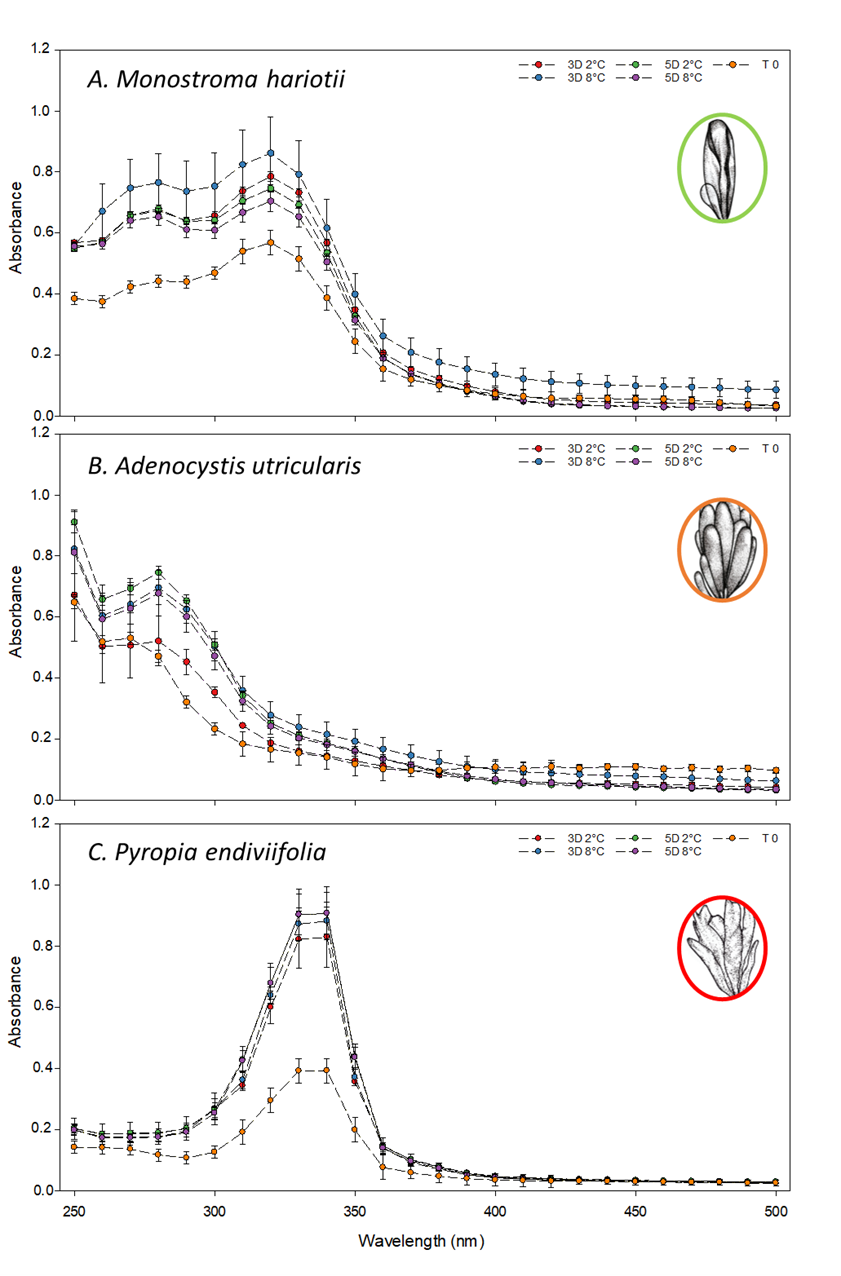 Figure S2. The UV visible spectrum of phenolic compounds standards, A) p-coumaric acid, B) Rutin, C) 3, 4 – Dihydroxy benzaldehyde, D) 4 - Hydroxybenzoic acid, E) Esculetin, F) Trans - Cinnamic acid, G) Protocatechuic acid and H) Phloroglucinol. 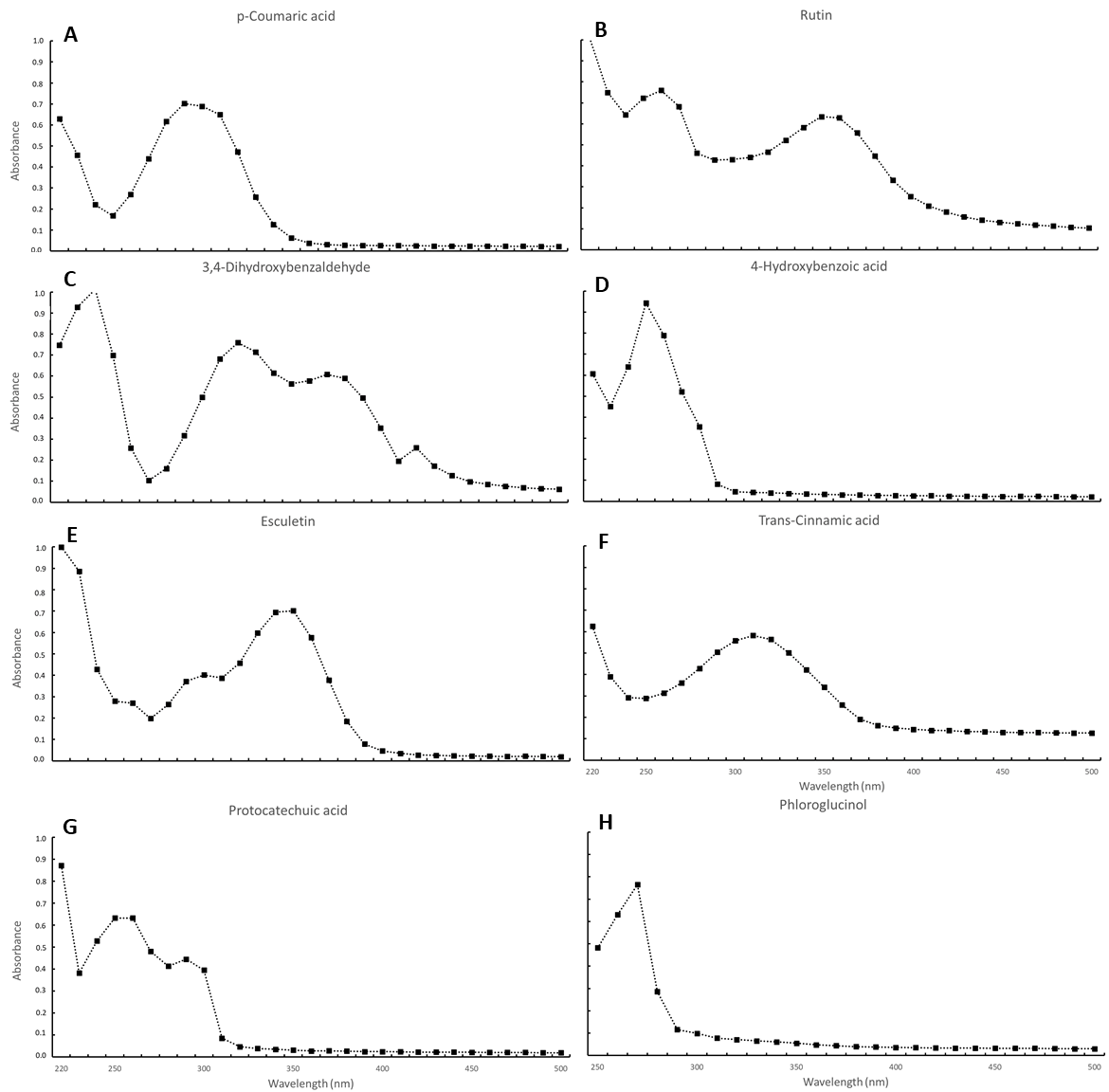 Table S7. ANOVA results after experiments at different temperatures (2°C and 8°C) and time (3 and 5-day) over the Total MAAs in Pyropia endiviifolia p < 0.05**       Res: ResidualTotal CarbonTotal CarbonTotal CarbondfMSFPM. hariotiiTime (T)13589.412.669**M. hariotiitemperature (t)11750.26.177**M. hariotiiT*t17.00.025M. hariotiiRes8283.3A. utricularisTime (T)1940.391A. utricularistemperature (t)11116046.339**A. utricularisT*t11660.689A. utricularisRes8241P. endiviifoliaTime (T)11152.31P. endiviifoliatemperature (t)11002.01P. endiviifoliaT*t12224.45P. endiviifoliaRes850Total NitrogenTotal NitrogenTotal NitrogendfMSFPM. hariotiiTime (T)155.1029.831**M. hariotiitemperature (t)170.6538.255**M. hariotiiT*t127.6814.987**M. hariotiiRes81.85A. utricularisTime (T)10.2090.159A. utricularistemperature (t)1285.929217.478**A. utricularisT*t15.0883.870A. utricularisRes81.315P. endiviifoliaTime (T)134.805.343**P. endiviifoliatemperature (t)144.336.805**P. endiviifoliaT*t164.649.923**P. endiviifoliaRes86.51Ratio C:N Ratio C:N Ratio C:N dfMSFPM. hariotiiTime (T)10.1680.524M. hariotiitemperature (t)113.23541.193**M. hariotiiT*t12.5337.884**M. hariotiiRes80.321A. utricularisTime (T)10.1070.177A. utricularistemperature (t)19.39915.456**A. utricularisT*t10.2320.381A. utricularisRes80.608P. endiviifoliaTime (T)10.4281.940P. endiviifoliatemperature (t)10.6212.814P. endiviifoliaT*t10.8373.795P. endiviifoliaRes80.221Chlorophyll aChlorophyll aChlorophyll adfMSFPM. hariotiiTime (T)1173.2714.719**M. hariotiitemperature (t)12.510.213M. hariotiiT*t1138.0111.723**M. hariotiiRes811.77A. utricularisTime (T)183.524.253A. utricularistemperature (t)1397.6220.247**A. utricularisT*t13.500.178A. utricularisRes819.64P. endiviifoliaTime (T)115.3539.3868**P. endiviifoliatemperature (t)1128.83278.7700**P. endiviifoliaT*t16.2473.8194P. endiviifoliaRes81.636Phenolic compoundsPhenolic compoundsPhenolic compoundsdfMSFPM. hariotiiTime (T)10.84692.461M. hariotiitemperature (t)10.00210.006M. hariotiiT*t11.95145.67**M. hariotiiRes80.3442A. utricularisTime (T)198.21554.127**A. utricularistemperature (t)1433.345238.821**A. utricularisT*t1175.92296.953**A. utricularisRes81.815P. endiviifoliaTime (T)10.1210.678P. endiviifoliatemperature (t)13.44519.233**P. endiviifoliaT*t10.2201.226P. endiviifoliaRes80.179DPPHDPPHDPPHdfMSFPM. hariotiiTime (T)116.848222.0221**M. hariotiitemperature (t)15.72717.4858**M. hariotiiT*t19.875612.9083**M. hariotiiRes80.7651A. utricularisTime (T)10.02980.097A. utricularistemperature (t)10.06410.209A. utricularisT*t10.40691.325A. utricularisRes80.3071P. endiviifoliaTime (T)11.31891.9856P. endiviifoliatemperature (t)10.47250.7112P. endiviifoliaT*t10.00030.0005P. endiviifoliaRes80.6643Total MAAsTotal MAAsTotal MAAsdfMSFPP. endiviifoliaTime (T)10.758622.078**P. endiviifoliatemperature (t)11.519744.224**P. endiviifoliaT*t10.07372.146P. endiviifoliaRes80.0344